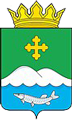 Дума Белозерского муниципального округаКурганской областиРЕШЕНИЕот 15 июля 2022 года № 107           с. БелозерскоеОб учреждении Администрации Белозерского муниципального округа Курганской области В соответствии с Федеральным законом РФ от 6 октября 2003 года №131-ФЗ «Об общих принципах организации местного самоуправления в Российской Федерации», Законом Курганской области от 29 декабря 2021 года № 172 «О преобразовании муниципальных образований путем объединения всех поселений, входящих в состав Белозерского района Курганской области, во вновь образованное муниципальное образование – Белозерский муниципальный округ Курганской области и внесение изменений в некоторые законы Курганской области» Дума Белозерского муниципального округа Курганской областиРЕШИЛА:1. Учредить Администрацию Белозерского муниципального округа Курганской области с правами юридического лица.2. Утвердить Положение об Администрации Белозерского муниципального округа Курганской области согласно приложению к настоящему решению.3. Уполномочить Завьялова Александра Викторовича выступить в качестве заявителя при подаче документов в инспекцию ФНС России по г. Кургану и осуществить все необходимые регистрационные действия.4. Опубликовать настоящее решение в порядке, предусмотренном Уставом Белозерского района Курганской области.5. Контроль за выполнением настоящего решения возложить на председателя Думы Белозерского муниципального округа Курганской области.Председатель Думы Белозерского муниципального округа                                           П.А. МакаровГлава Белозерского района                                                            А.В. ЗавьяловПриложениек решению Думы Белозерского муниципального округа Курганской области от 15 июля 2022 года № 107«Об учреждении Администрации Белозерского муниципального округа Курганской области и утверждении Положения об Администрации Белозерского муниципального округа Курганской области»ПОЛОЖЕНИЕоб Администрации Белозерского муниципального округа Курганской областиРаздел I. Общие положения1. Настоящее положение об Администрации Белозерского муниципального округа Курганской области (далее - Положение) разработано на основании Федерального закона от 6 октября 2003 года № 131-ФЗ «Об общих принципах организации местного самоуправления в Российской Федерации» и устанавливает основные принципы деятельности и полномочия Администрации Белозерского муниципального округа Курганской области как исполнительно-распорядительного органа местного самоуправления.2. Правовую основу деятельности Администрации Белозерского муниципального округа Курганской области составляют Конституция РФ, законодательство Российской Федерации и Курганской области, Устав Белозерского муниципального округа Курганской области, муниципальные правовые акты Белозерского муниципального округа Курганской области, настоящее Положение.3. Администрация Белозерского муниципального округа Курганской области (далее - Администрация) подотчетна населению Белозерского муниципального округа Курганской области и Думе Белозерского муниципального округа Курганской области.4. Администрация является исполнительно-распорядительным органом местного самоуправления Белозерского муниципального округа Курганской области, наделяется собственными полномочиями по решению вопросов местного значения и полномочиями для осуществления отдельных государственных полномочий, переданных органу местного самоуправления федеральными законами и законами Курганской области.5. Администрация является юридическим лицом, имеет самостоятельный баланс, лицевой счет, гербовую печать, штампы и бланки, счета в банковских учреждениях, наделяется в установленном порядке на праве оперативного управления необходимым имуществом, финансируется за счёт средств местного бюджета, имеет права и несет обязанности в соответствии с действующим законодательством Российской Федерации и Курганской области.6. Администрацией руководит Глава Белозерского муниципального округа Курганской области на принципах единоначалия.7. Администрация является муниципальным казенным учреждением, образуемым для осуществления управленческих функций, и подлежит государственной регистрации в качестве юридического лица и действует на основании общих для организаций данного вида положений Федерального закона от 6 октября 2003 года №131-ФЗ «Об общих принципах организации местного самоуправления в Российской Федерации» и в соответствии с Гражданским кодексом Российской Федерации применительно к казенным учреждениям.8. Основаниями для государственной регистрации Администрации в качестве юридического лица является настоящее решение.9. Полное наименование юридического лица: Администрация Белозерского муниципального округа Курганской области. Сокращенное наименование юридического лица: Администрация Белозерского муниципального округа. Юридический и почтовый адрес Администрации: 641360, Курганская область, Белозерский район, с. Белозерское, ул. Карла Маркса, д.16.10. Администрация осуществляет свою деятельность во взаимодействии с органами государственной власти Российской Федерации и Курганской области, органами местного самоуправления Белозерского муниципального округа Курганской области в соответствии с федеральными законами и законами Курганской области.Раздел II. Задачи Администрации11. Основными задачами Администрации являются:1) исполнение полномочий по решению вопросов местного значения в соответствии с Федеральным законом от 6 октября 2003 года № 131-ФЗ «Об общих принципах организации местного самоуправления в Российской Федерации» и Устава Белозерского муниципального округа Курганской области;2) осуществление отдельных государственных полномочий, переданных органам местного самоуправления Белозерского муниципального округа Курганской области федеральными законами и законами Курганской области.Раздел III. Полномочия администрации12. Администрация обладает определенными полномочиями, указанными в настоящем Положении и Уставе Белозерского муниципального округа Курганской области.13. Полномочиями Администрации являются:1) обеспечение исполнительно-распорядительных и контрольных функций по решению вопросов местного значения в интересах населения Белозерского муниципального округа Курганской области;2) осуществление отдельных государственных полномочий, преданных Администрации органами государственной власти в соответствии с федеральными законами и законами Курганской области; 3) формирование и исполнение бюджета Белозерского муниципального округа Курганской области;4) принятие решений о создании, реорганизации и ликвидации муниципальных предприятий и учреждений, формирование и размещение муниципального заказа в соответствии с законодательством;5) разработка проекта стратегии социально-экономического развития Белозерского муниципального округа Курганской области;6) установление тарифов на услуги, предоставляемые муниципальными предприятиями и учреждениями, и работы, выполняемые муниципальными предприятиями и учреждениями, если иное не предусмотрено федеральными законами;7) управление и распоряжение имуществом, находящимся в муниципальной собственности, в порядке, определенном решением Думы Белозерского муниципального округа Курганской области;8) организационное и материально-техническое обеспечение подготовки и проведения муниципальных выборов, местного референдума;9) утверждение и реализация муниципальных программ;10) осуществление муниципального контроля;11) учреждение печатного средства массовой информации для опубликования муниципальных правовых актов, доведение до сведения населения Белозерского муниципального округа Курганской области официальной информации о социально-экономическом и культурном развитии Белозерского муниципального округа Курганской области, о развитии его общественной инфраструктуры и иной официальной информации;12) исполнение и осуществление контроля за исполнением Перечня поручений и указаний Президента Российской Федерации, а также федерального и областного законодательства;13) предоставление муниципальных услуг по запросам заявителей в пределах полномочий Администрации по решению вопросов местного значения в соответствии с Федеральным законом от 27 июля 2010 года № 210-ФЗ «Об организации предоставления государственных и муниципальных услуг»;14) рассмотрение обращений граждан в порядке и сроки, установленные Федеральным законом от 2 мая 2006 года № 59-ФЗ «О порядке рассмотрения обращений граждан Российской Федерации»;15) осуществление иных полномочий по решению вопросов местного значения в соответствии с законодательством Российской Федерации, Курганской области, муниципальными нормативными правовыми актами.Раздел IV. Правовая основа Администрации 14. Правовые гарантии деятельности Администрации, как органа местного самоуправления Белозерского муниципального округа Курганской области обеспечиваются Конституцией Российской Федерации, федеральным законодательством, законодательством Курганской области, Уставом Белозерского муниципального округа Курганской области.15. Гарантом законности и эффективности осуществления деятельности Администрации является Глава Белозерского муниципального округа Курганской области, который имеет право представлять Администрацию в отношениях с органами государственной власти, органами местного самоуправления, гражданами и организациями, и осуществлять с ними взаимодействие по вопросам, входящим в компетенцию Администрации, а также по осуществлению отдельных государственных полномочий, переданных органам местного самоуправления Белозерского муниципального округа Курганской области федеральными законами и законами Курганской области.16. Администрация в пределах своей компетенции вправе:- направлять обращения в государственные органы власти;- направлять соответствующие правовые инициативы местного значения, запросы и обращения в Думу Белозерского муниципального округа Курганской области;- защищать свои интересы в судебном порядке на основании процессуальных норм и правил, установленных действующим законодательством.17. Администрация вправе предъявлять в суд общей юрисдикции или арбитражный суд требования о признании недействительными актов органов государственной власти, признании незаконными действий предприятий, учреждений, организаций, общественных объединений, нарушающих права и законные интересы Администрации и граждан, проживающих на территории Белозерского муниципального округа Курганской области.18. При реорганизации или ликвидации Администрации работникам и муниципальным служащим Администрации предусматриваются социальные и правовые гарантии, установленные действующим законодательством.Раздел V. Организационная деятельность Администрации19. Структура Администрации утверждается Думой Белозерского муниципального округа Курганской области по представлению Главы Белозерского муниципального округа Курганской области. В структуру Администрации входят отраслевые (функциональные) и структурные подразделения Администрации. 20. Структура Администрации и должностные оклады в пределах средств, предусмотренных в бюджете Белозерского муниципального округа Курганской области на содержание Администрации, утверждаются Думой Белозерского муниципального округа Курганской области по представлению Главы Белозерского муниципального округа Курганской области, а штаты (список должностных лиц) и штатное расписание Администрации утверждается Главой Белозерского муниципального округа Курганской области.21. Главой Администрации Белозерского муниципального округа Курганской области является Глава Белозерского муниципального округа Курганской области, избираемый депутатами Думы Белозерского муниципального округа Курганской области из числа кандидатов, представленных конкурсной комиссией по результатом конкурса.22. Первый заместитель Главы Белозерского муниципального округа Курганской области и заместители Главы Белозерского муниципального округа Курганской области замещают должности муниципальной службы на основании срочного трудового договора (контракта) на срок полномочий Главы Белозерского муниципального округа Курганской области.23. Отраслевые (функциональные) органы Администрации – это исполнительно-распорядительные органы с образованием юридического лица, созданные для решения вопросов местного значения и отдельных государственных полномочий, переданных органам местного самоуправления Белозерского муниципального округа Курганской области федеральными законами и законами Курганской области.24. Структурные подразделения Администрации – это исполнительно-распорядительные органы без образования юридического лица, созданные для решения вопросов местного значения и отдельных государственных полномочий, переданных органам местного самоуправления Белозерского муниципального округа Курганской области федеральными законами и законами Курганской области.25. Отраслевые (функциональные) органы и структурные подразделения Администрации самостоятельно решают вопросы, отнесенные к их ведению.26. Отраслевые (функциональные) органы и структурные подразделения Администрации осуществляют исполнительную и распределительную деятельность, направленную на исполнение решений органов местного самоуправления и обеспечение решения вопросов местного значения и отдельных государственных полномочий, переданных органам местного самоуправления Белозерского муниципального округа Курганской области федеральными законами и законами Курганской области.27. Глава Белозерского муниципального округа Курганской области определяет перечень унитарных муниципальных предприятий, муниципальных учреждений и фондов в порядке, утвержденном действующим законодательством; имеет право на их создание, реорганизацию и ликвидацию, назначает их руководителей путем издания распоряжения и заключения контрактов в соответствии с действующим законодательством.28. Глава Белозерского муниципального округа Курганской области является высшим должностным лицом Белозерского муниципального округа Курганской области и наделяется Уставом Белозерского муниципального округа Курганской области в соответствии с законодательством собственными полномочиями по решению вопросов местного значения.29. Глава Белозерского муниципального округа Курганской области в своей деятельности подконтролен и подотчетен населению Белозерского муниципального округа Курганской области и Думе Белозерского муниципального округа Курганской области.30. В случае временного отсутствия Главы Белозерского муниципального округа Курганской области его обязанности исполняет первый заместитель, а в отсутствии последнего один из заместителей Главы Белозерского муниципального округа Курганской области в соответствии с муниципальным правовым актом.31. Первый заместитель, заместители Главы Белозерского муниципального округа Курганской области и управляющий делами Администрации осуществляют полномочия по руководству отдельными направлениями деятельности Администрации в пределах и порядке, определяемых Главой Белозерского муниципального округа Курганской области. Подотчетны и подконтрольны ему в своей деятельности.32. Распределение функциональных обязанностей по исполнению деятельности Администрации между заместителями Главы Белозерского муниципального округа Курганской области осуществляется в соответствии с муниципальным правовым актом.33. Руководители и специалисты отраслевых (функциональных) органов и структурных подразделений Администрации осуществляют свою деятельность в соответствии с должностными обязанностями, определяемые положениями об отраслевых (функциональных) органах и структурных подразделениях Администрации и должностными инструкциями.34. Руководители отраслевых (функциональных) органов и структурных подразделений Администрации назначаются на должность и освобождаются от нее Главой Белозерского муниципального округа Курганской области.35. Руководители отраслевых (функциональных) органов и структурных подразделений Администрации по доверенности Главы Белозерского муниципального округа Курганской области могут заключать договоры, соглашения, открывать счета в банках, представлять интересы Администрации в различных структурах.36. Глава Белозерского муниципального округа Курганской области дает указания и поручения первому заместителю, заместителям Главы Белозерского муниципального округа Курганской области, управляющему делами Администрации, руководителям отраслевых (функциональных) органов и структурных подразделений Администрации, иным должностным лицам Администрации.Первый заместитель, заместители Главы Белозерского муниципального округа Курганской области, управляющий делами Администрации муниципального округа, иные должностные лица в пределах своей компетенции дают указания и поручения, находящимся в их непосредственном подчинении должностным лицам Администрации муниципального округа.37. Указания и поручения даются в устной либо письменной форме. Письменные указания и поручения могут быть в форме правовых актов: постановлений, распоряжений, приказов и служебных записок.38. Администрация строит свои взаимоотношения с Думой Белозерского муниципального округа Курганской области на основе: разграничения функций и полномочий; координации и сотрудничества; подконтрольности деятельности Администрации Думе Белозерского муниципального округа Курганской области в соответствии с Уставом Белозерского муниципального округа Курганской области; гласности и законности.39. Администрация осуществляет свою деятельность в пределах полномочий, отнесенных к ее компетенции и не в праве принимать к своему рассмотрению вопросы, отнесенные законодательством к компетенции Думы Белозерского муниципального округа Курганской области.40. В целях обсуждения текущих, оперативных и иных вопросов проводятся суженные и расширенные аппаратные совещания согласно, утвержденной Главой Белозерского муниципального округа Курганской области, повестке, а также рабочие совещания как у Главы Белозерского муниципального округа Курганской области, так и у заместителей Главы Белозерского муниципального округа Курганской области, управляющего делами Администрации, руководителей отраслевых (функциональных) органов и структурных подразделений Администрации по соответствующим направлениям деятельности Администрации. В целях эффективности проведения рабочих совещаний предварительно формируется повестка, вопросы для обсуждения, назначаются должностные лица Администрации, ответственные за подготовку необходимых материалов.Порядок созыва, проведения, состав участников рабочих совещаний определяются должностным лицом Администрации, назначившим рабочее совещание.41. С целью подготовки муниципальных правовых актов и решения текущих вопросов деятельности Администрации создаются комиссии, советы, рабочие группы и другие общественные формирования по соответствующему направлению деятельности Администрации.Муниципальными правовыми актами Белозерского муниципального округа Курганской области утверждаются положения и состав комиссий, советов, рабочих групп и других общественных формирований. Деятельность комиссий, советов, рабочих групп и других общественных формирований по соответствующему направлению деятельности Администрации осуществляется в соответствии с положением о деятельности комиссий, советов, рабочих групп и других общественных формирований Администрации.42. Деятельность Администрации осуществляется в соответствии с планом основных мероприятий. План работы Администрации ежемесячно утверждается Главой Белозерского муниципального округа Курганской области. План основных мероприятий Администрации состоит из планов работы отраслевых (функциональных) органов и структурных подразделений Администрации.Ответственность за выполнение основных мероприятий Администрации несут заместители Главы Белозерского муниципального округа Курганской области, управляющий делами Администрации и руководители отраслевых (функциональных) органов и структурных подразделений Администрации по соответствующим направлениям деятельности Администрации.43. Расходы на обеспечение деятельности Администрации включаются отдельной строкой в местном бюджете Белозерского муниципального округа Курганской области.44. Администрация и должностные лица Администрации несут ответственность перед населением Белозерского муниципального округа Курганской области, государством, физическими и юридическими лицами в соответствии с федеральным законодательством.45. Решения и действия (бездействие) Администрации, ее должностных лиц могут быть обжалованы в суде общей юрисдикции или арбитражном суде в установленном законом порядке.Раздел VI. Муниципальные правовые акты, принимаемые Администрацией46. Глава Белозерского муниципального округа Курганской области в пределах своих полномочий, установленных федеральными законами, законами Курганской области, Уставом Белозерского муниципального округа Курганской области и решениями Думы Белозерского муниципального округа Курганской области, издает постановления Администрации по вопросам местного значения и вопросам, связанным с осуществлением отдельных государственных полномочий, переданных органам местного самоуправления федеральными законами и законами субъекта Российской Федерации, а также распоряжения Администрации по вопросам организации работы Администрации.47. Порядок подготовки проектов муниципальных правовых актов Администрации, их согласования и подписания определяется муниципальным правовым актом Администрации.48. Приказы (распоряжения) руководителей отраслевых (функциональных) органов и структурных подразделений Администрации не должны противоречить федеральному и региональному законодательству, решениям Думы Белозерского муниципального округа Курганской области, постановлениям и распоряжениям Главы Белозерского муниципального округа Курганской области и Администрации.Раздел VII. Имущество. Финансы. Учет и отчетность49. Финансовое обеспечение деятельности Администрации производится из бюджета Белозерского муниципального округа Курганской области, утвержденного Думой Белозерского муниципального округа Курганской области, а так же из других бюджетов бюджетной системы Российской Федерации.50. Главным распорядителем средств бюджета Белозерского муниципального округа Курганской области является Администрация.51. Администрация представляет месячную, квартальную и годовую бухгалтерскую отчетность в порядке, установленном Министерством финансов Российской Федерации.52. Администрация осуществляет полномочия получателя бюджетных средств в соответствии с Бюджетным кодексом Российской Федерации.53. Администрация осуществляет операции с бюджетными средствами через лицевые счета, открытые ей в соответствии с Бюджетным кодексом Российской Федерации.54. Собственником имущества Администрации является муниципальное образование Белозерский муниципальный округ Курганской области.55. Администрация для выполнения поставленных перед ней задач наделяется в установленном порядке имуществом на праве оперативного управления.56. Администрация в отношении закрепленного за ней на праве оперативного управления имущества осуществляет права владения и пользования им в пределах, установленных действующим законодательством, в соответствии с целями своей деятельности, назначением этого имущества и, если иное не установлено законом, право распоряжения этим имуществом с согласия собственника имущества.57. Администрация ведет учет и отчетность о своей деятельности в соответствии с требованиями законодательства. Баланс и другие отчетные документы представляются Администрацией в финансовые и иные органы в установленном порядке.Глава Баяракского сельсоветаВ.И. АрефьевГлава Белозерского сельсоветаМ.П. КозловГлава Боровлянского сельсоветаС.П. АртемьевВрип Главы Боровского сельсоветаС.Л. ЧеркащенкоИ.о. Главы Вагинского сельсоветаЮ.С. АксеноваГлава Зарослинского сельсоветаН.Г. ОлларьГлава Камаганского сельсоветаС.В. СоловаровГлава Нижнетобольного сельсоветаА.А. КолесниковГлава Новодостоваловского сельсоветаА.А. ПуховГлава Памятинского сельсоветаТ.А. РадченкоГлава Першинского сельсоветаН.В. СахаровГлава Пьянковского сельсоветаН.В. СоколовГлава Речкинского сельсоветаЮ.В. СтенниковГлава Рычковского сельсоветаН.М. ФатькинаГлава Светлодольского сельсоветаН.В. БревновГлава Скатинского сельсоветаЯ.А. ГолубцовГлава Скопинского сельсоветаА.М. ЗотинаГлава Ягоднинского сельсоветаЛ.Я. Чебыкина